Harrison High SchoolCourse Syllabus for Spanish II Spring 2019Student Name (printed) ___________________________________________________Signature PageIt is the responsibility of every student to print out this signature page for this course syllabus and to sign it as well as have their parents to sign it. The syllabus will remain on the blog for reference throughout the semester. Students have already signed the student handbook and are expected to abide by all policies and procedures as set forth in the H-Book as well.I am aware of my responsibilities as a student in Sra. Stewart’s Spanish class.I am aware of my teacher's expectations with respect to classroom behavior and academic performance.I am aware of the rules of the foreign language labs and understand my responsibility for their care. I know that I must remain in an assigned location and notify the teacher of any problem with the equipment in my assigned space. I understand that I will be subject to disciplinary action and to restitution if I vandalize the equipment in any way.I am aware that I am to follow all school policies and procedures as set forth in the H-book and will be subject to school discipline.I am aware that I am responsible for my own actions. I know that if I use a translator or friends and family to produce work, it will be considered plagiarizing and I will receive a grade of zero and will be disciplined according to Cobb County School District Policy.I am aware of the grading procedure(s) of this class.*********************************************************************************************I have read the Spanish 2 course syllabus and understand what I have read.Student Signature :________________________________________________________Date:______________________I have read the Spanish 2 course syllabus and understand the expectations and grading policy for the class.Parent Signature :________________________________________________________Date:______________________****Please print, sign (parent/guardian and student), and return this page to me by Wednesday the 7th .*****TeacherLauren Stewart Lauren Stewart Emaillauren.stewart@cobbk12.orglauren.stewart@cobbk12.orgPhone678-594-8104678-594-8104Textbooks and Useful Tools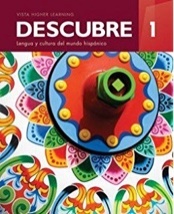 Descubre 1 and Descubre 2 (Provided)  Strongly suggested: Word Reference Dictionary App (free) on your cell or carry a paperback copy of a Spanish/English dictionary with you.Descubre 1 and Descubre 2 (Provided)  Strongly suggested: Word Reference Dictionary App (free) on your cell or carry a paperback copy of a Spanish/English dictionary with you.Help SessionsExtended Learning tutoring sessions are available through the World Languages Department. They will be posted on the 300 hallway and online at www.harrisonhigh.org I also offer tutoring on Wednesdays at 7:45 am – 8:15 am and in the afternoons by appointment. Extended Learning tutoring sessions are available through the World Languages Department. They will be posted on the 300 hallway and online at www.harrisonhigh.org I also offer tutoring on Wednesdays at 7:45 am – 8:15 am and in the afternoons by appointment. SuppliesPencilsBlue and/ or Black Pens for writing assessments A pen of your choice of red, purple, pink, or green for editing purposesExpo markerPencilsBlue and/ or Black Pens for writing assessments A pen of your choice of red, purple, pink, or green for editing purposesExpo markerGrading ProceduresInterpretive                                                                            30%Presentational                                                                       30%Interpersonal                                                                         15%Participation                                                                          10% Final Exam                                                                              15%                                                                                    TOTAL 100%Interpretive                                                                            30%Presentational                                                                       30%Interpersonal                                                                         15%Participation                                                                          10% Final Exam                                                                              15%                                                                                    TOTAL 100%ResourcesParents are able to view daily activities, assessments, and important dates via the class blog. Students are able access to a wide variety of resources via Schoology (link can be accessed via blog). On Schoology, students will be able to navigate through online practice activities, complete daily and homework assignments, and submit projects. Parents are able to view daily activities, assessments, and important dates via the class blog. Students are able access to a wide variety of resources via Schoology (link can be accessed via blog). On Schoology, students will be able to navigate through online practice activities, complete daily and homework assignments, and submit projects. BLOG & Internet ResourcesLauren.stewart@cobbk12.orghttp://srastewart.weebly.com/Schoology Code: ________________________________Go to my blog for daily activities and assignments. It is THE STUDENT’S RESPONSIBILITY to check the blog on a daily basis, especially when you are absent. Students are responsible for everything posted on the blog. Students will use SCHOOLOGY to complete practice activities that correlate with the Descubre textbook.Lauren.stewart@cobbk12.orghttp://srastewart.weebly.com/Schoology Code: ________________________________Go to my blog for daily activities and assignments. It is THE STUDENT’S RESPONSIBILITY to check the blog on a daily basis, especially when you are absent. Students are responsible for everything posted on the blog. Students will use SCHOOLOGY to complete practice activities that correlate with the Descubre textbook.Formal & Informal AssessmentsSummative Assessments:  You will be evaluated on your ability to read, write, listen and speak Spanish.  If you miss an assessment due to an excused absence, you are expected to make arrangements within 2 days of your return.  Previously announced assessments will be taken on the day of your return to school.  It is your responsibility to make transportation arrangements for this day.  Previously announced projects are due ON the due date.  Please make arrangements to turn in your project by the date due.   Formative Assessments:  Announced or unannounced assessments will be given on a regular basis.  You may be assessed every day. If you review the material regularly you should have no problems with any assessment.  These assessments may include listening, speaking, reading and writing or a combination of these.  If you miss an assessment due to an excused absence, refer to the Absences section of this syllabus for procedures.Summative Assessments:  You will be evaluated on your ability to read, write, listen and speak Spanish.  If you miss an assessment due to an excused absence, you are expected to make arrangements within 2 days of your return.  Previously announced assessments will be taken on the day of your return to school.  It is your responsibility to make transportation arrangements for this day.  Previously announced projects are due ON the due date.  Please make arrangements to turn in your project by the date due.   Formative Assessments:  Announced or unannounced assessments will be given on a regular basis.  You may be assessed every day. If you review the material regularly you should have no problems with any assessment.  These assessments may include listening, speaking, reading and writing or a combination of these.  If you miss an assessment due to an excused absence, refer to the Absences section of this syllabus for procedures.Cell PhonesStudents are expected to place their cell phone in the cell phone holder located in the front of the classroom BEFORE class begins. Students shall not use, display or turn on cellular phones, video phones, or electronic devices during instruction time except when a teacher uses these devices for instructional purposes.  The consequences for inappropriate cell phone is a discipline referral. Students are expected to place their cell phone in the cell phone holder located in the front of the classroom BEFORE class begins. Students shall not use, display or turn on cellular phones, video phones, or electronic devices during instruction time except when a teacher uses these devices for instructional purposes.  The consequences for inappropriate cell phone is a discipline referral. Absences & Make-Up WorkAbsences will affect your participation grade and you will be expected to make up work missed during your absence. Make-up days and times are the same as the Help Session days and times. The existence of the blog makes it much easier for you to keep up with class assignments and to come to class prepared following an absence. If an illness becomes extended or dire, please contact Admin II immediately and they will set up homebound assignments. You cannot make up work from an unexcused absence unless you have followed school procedures and had the absence pre-approved by Mr. O’Neill.Absences will affect your participation grade and you will be expected to make up work missed during your absence. Make-up days and times are the same as the Help Session days and times. The existence of the blog makes it much easier for you to keep up with class assignments and to come to class prepared following an absence. If an illness becomes extended or dire, please contact Admin II immediately and they will set up homebound assignments. You cannot make up work from an unexcused absence unless you have followed school procedures and had the absence pre-approved by Mr. O’Neill.References & Citing WorkYou are expected to cite the source of works which you have consulted in preparation for this class. You may not claim someone else's work as your own. This includes Internet sources. Please refer to your handbook for plagiarism. You may not use translation programs such as Google Translate or Spanish Dictionary to translate your work or use family or friends to do your work. Verb conjugations provided to you by Wordreference.com are also not allowed. If you are suspected of plagiarizing or not doing your own work, you WILL receive a grade of zero and will be disciplined according to Cobb County School Policy. A discipline referral will be placed in your permanent file.You are expected to cite the source of works which you have consulted in preparation for this class. You may not claim someone else's work as your own. This includes Internet sources. Please refer to your handbook for plagiarism. You may not use translation programs such as Google Translate or Spanish Dictionary to translate your work or use family or friends to do your work. Verb conjugations provided to you by Wordreference.com are also not allowed. If you are suspected of plagiarizing or not doing your own work, you WILL receive a grade of zero and will be disciplined according to Cobb County School Policy. A discipline referral will be placed in your permanent file.HomeworkHomework is done through SCHOOLOGY and/or assigned activities given to you in class. These assignments are expected to be 100% completed. Credit will not be given for incomplete work, nor will late work be accepted unless you have an excused absence. No partial credit will be given either. Pre-assigned homework is expected to be turned in on the day you return to class. If you miss class for any school event (sports, cheerleading, choir, band, etc.), you are required to turn in your homework or any other assignment in to me before you leave the school that day.  You are also required to get the class assignment and homework missed for that day. Both parts should be ready the next class day. For an excused absence, please refer to section Tests and Projects for procedures.Homework is done through SCHOOLOGY and/or assigned activities given to you in class. These assignments are expected to be 100% completed. Credit will not be given for incomplete work, nor will late work be accepted unless you have an excused absence. No partial credit will be given either. Pre-assigned homework is expected to be turned in on the day you return to class. If you miss class for any school event (sports, cheerleading, choir, band, etc.), you are required to turn in your homework or any other assignment in to me before you leave the school that day.  You are also required to get the class assignment and homework missed for that day. Both parts should be ready the next class day. For an excused absence, please refer to section Tests and Projects for procedures.Participation How can I drop my lowest assessment? At the end of the semester, students with a 90% or above average in the participation category will have the privilege of dropping their lowest assessment score.   How can I drop my lowest assessment? At the end of the semester, students with a 90% or above average in the participation category will have the privilege of dropping their lowest assessment score.   Agreement for Use of Listening andComputer LabsGum, food and drink will be left outside of the labs.Students will refrain from changing lab settings such as computer and headset connections.Students will not load personal software onto computers.Students should assist in the care of the lab and lab equipment.It is the responsibility of the student to make the teacher aware of any equipment problems.Students will sit in their assigned seats unless directed otherwise.Gum, food and drink will be left outside of the labs.Students will refrain from changing lab settings such as computer and headset connections.Students will not load personal software onto computers.Students should assist in the care of the lab and lab equipment.It is the responsibility of the student to make the teacher aware of any equipment problems.Students will sit in their assigned seats unless directed otherwise.